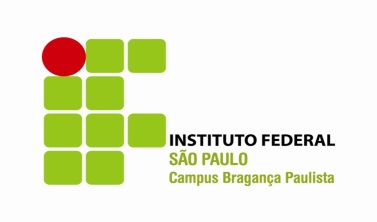 DADOS DO ALUNO DADOS DO EVENTO / ATIVIDADERESUMO DO EVENTO/ATIVIDADERELEVÂNCIA DO EVENTO/ATIVIDADE PARA A FORMAÇÃO ACADÊMICA, CIENTÍFICA OU CULTURALPARA USO EXCLUSIVO DO PROFESSOR RESPONSÁVEL PELA AACCNome: _______________________________________Prontuário____________Curso: Licenciatura em Matemática Módulo ______________Modalidade: _____Natureza do evento/atividade:______________________________Nome do evento/atividade________________________________________________Entidade que organizou o evento __________________________________________Data ____/____/_____        ou      período de ____/____/______a ____/____/______Local: ________________________________________________________________Cidade/Estado:_________________________________________________________Carga Horária Total: Quantidade de horas validadas:____________________________________________Nome do professor: ____________________________________________________Data: ____/___/______ assinatura:________________________________________